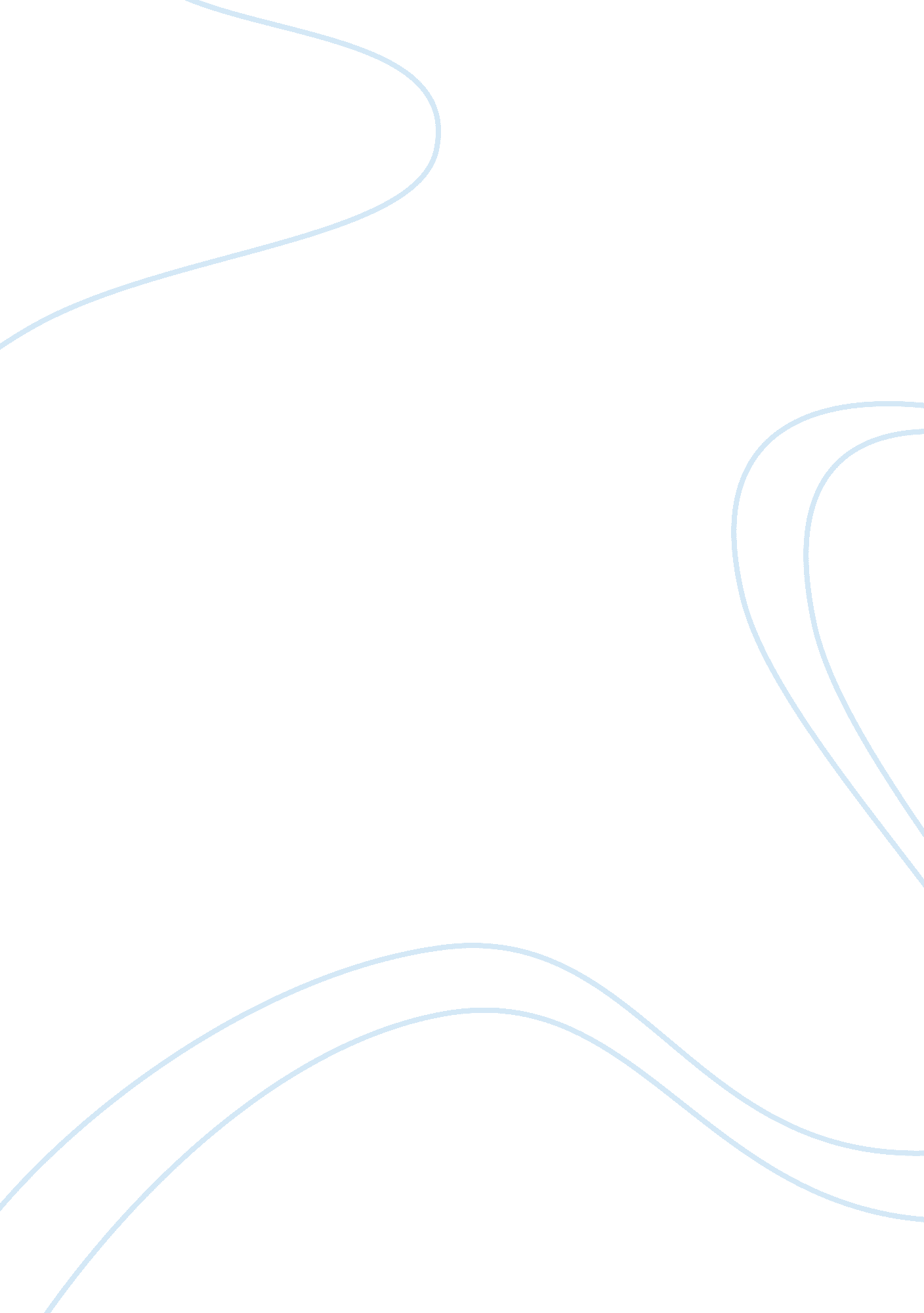 Unreal life of society essay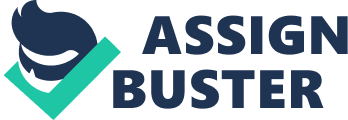 White lies are told by the first kind of liars in order to protect the people they care for. They do not always tell lies only on particular occasions. One suitable example here is when a doctor tells a patient’s relatives that the patient may die soon, those relatives sometimes choose to tell a white lie to ensure the patient can lead a happy life without worrying for the rest of his life. Those liars think they are kind and the lies are necessary when facing this special situation. However, they consider the problem only from their own viewpoint but not from the patients which may also have an unpredictable consequence. The second kind of liars is worse than the first kind because they cheat people everywhere every time for no reason. These liars are just accustomed to lying hen they face some unsatisfactory situation. They are called “ pathological liars”. In their daily life, lying is easy to tell especially when they are not satisfied with themselves so that they can show people a perfect but an unreal life of themselves. In short, those liars are not harmful since they always tell lies for no reason and are used to living like that. The last kind of liars focus on gaining benefit from others by telling a lie which means it is the most harmful liars among those three kinds of liars. There are many cases in society that some people cheat others in order to get money and what they ant which hurts victim’s feelings and money. In fact, those liars easily let people fall for it and they are without any guilty. In other words, lying has become part of their lives. Though those three kinds of liars tell lies for different reasons, they still bring a lot of harm to other people. One view things from their own perspective; the other is who live in an unreal world; the last kind to hurt others feelings and for money. Those three are representing dishonest so that people who trust them will be hurt. Therefore, to be liar is not acceptable for any reason. 